Dragi učenci, učenke!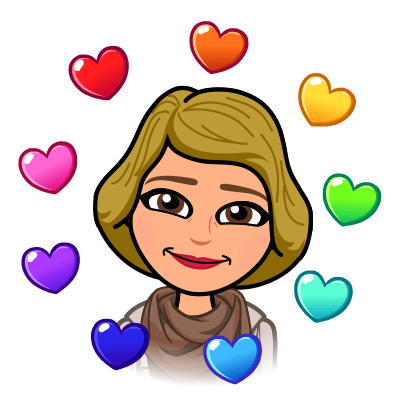 »Vemo le, da obstajajo nepredvidljivi položaji, v katerih postanemo iznajdljivi.« (Veter, pesek in zvezde)Na to misel sem se spomnila, ko sem razmišljala, kako bomo že  10. teden preizkušali svojo iznajdljivost, v katero nas je potisnila nepredvidljiva situacija. Vesela sem, da se dobro znajdemo. Pohvaliti vas moram, ker ostajate vestni pri pošiljanju fotografij opravljenih nalog. Pokličite, če se vam kaj »zalomi« ali zazdi, da ne zmorete rešiti sami. Želim vam še en uspešen, že 10. teden na daljavo!Učiteljica MatejaTorek, 26. 5. 2020NIT:  (2 URI)Že vemo, kaj so snovi, njihove lastnosti, kako jih ločujemo…Danes boš spoznal, da vsaka snov zavzame prostor, vsaka snov ima svojo prostornino.Za začetek povabi nekoga, ki ga imaš ob sebi k spodnji igri: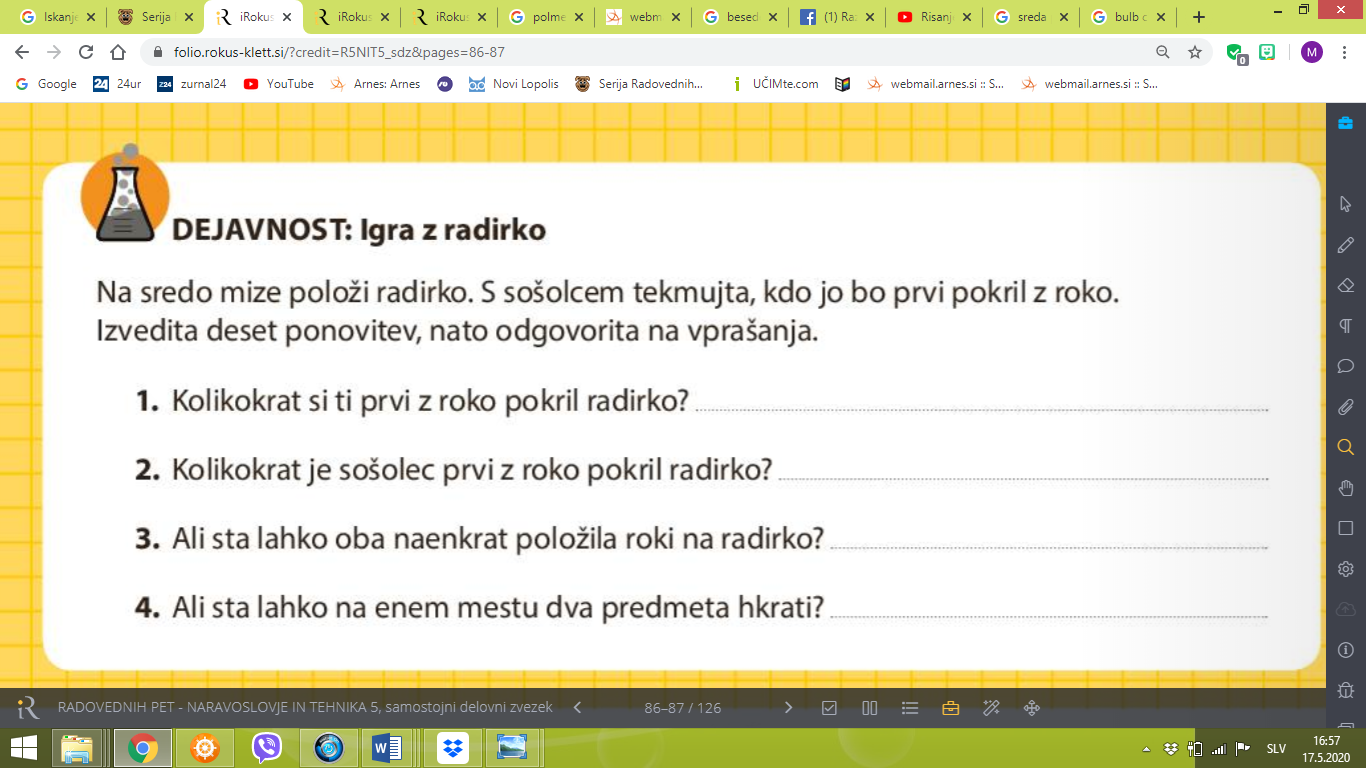 Pozorno preberi besedilo v učbeniku na strani 82.Na spletni povezavi https://www.radovednih-pet.si/vsebine/rp5-nit-sdz-osn/# pod naslovom »Snov zavzema prostor«, klikni na znak   in si oglej galerijo slik.Uredi si zapis v Z. Napiši naslov Snov zavzema prostor in prepiši vijolično besedilo.Vsaka snov zavzema prostor. Na istem mestu ne moreta biti dve telesi hkrati. Prostornina nam pove, koliko prostora zaseda telo.  S stiskanjem (tlačenjem) iz snovi iztisnemo zrak in na ta način zmanjšamo njeno prostornino. Tako lahko na enem mestu shranimo več teles. Nestisljivim snovem se prostornina ohranja, tudi ko jih prelijemo, presipljemo. V večjih posodah lahko hranimo večjo količino snovi.Prepiši vprašanja v učbeniku na strani 83 in nanje odgovori.Za konec se poigraj še z naslednjo nalogo: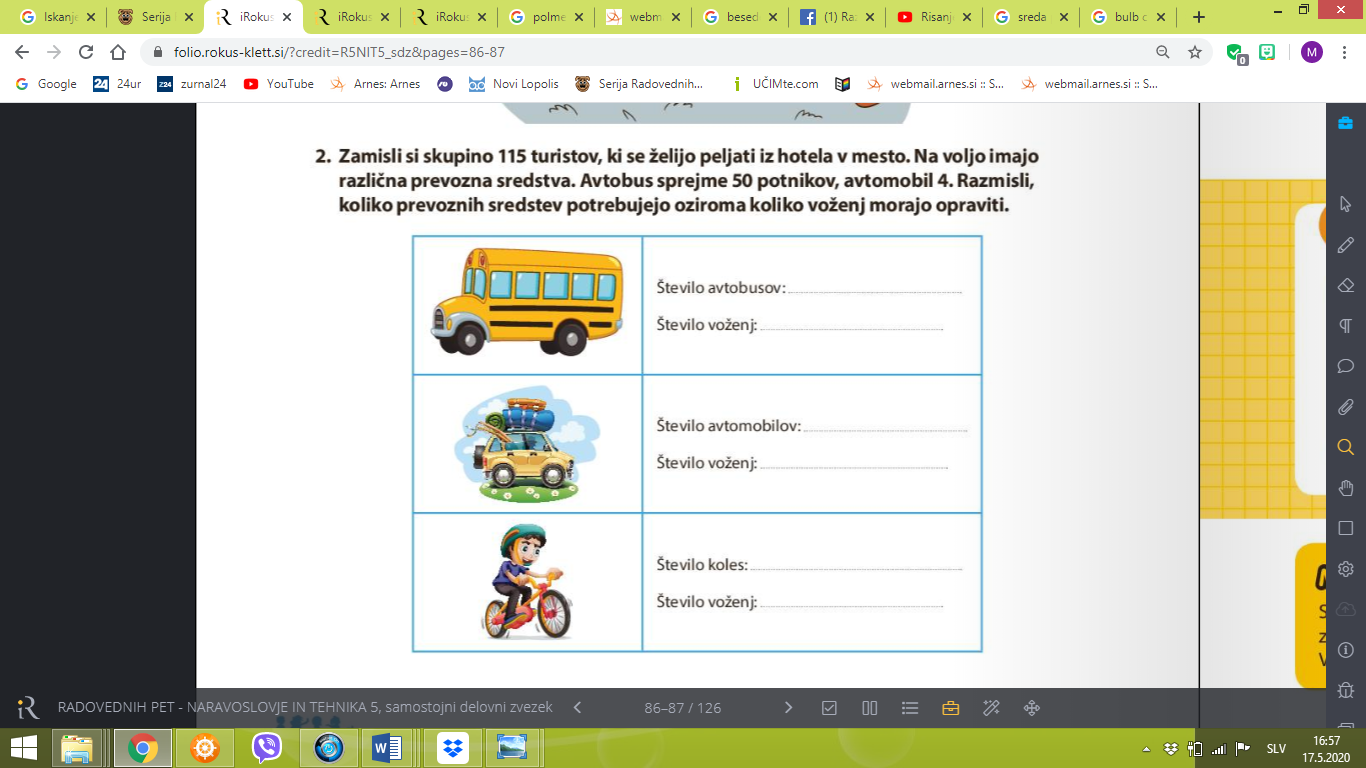 SLJ: PREGLED UL O SAMOSTALNIKU IN UVOD V PRIDEVNIKSrečanje preko zooma ob 11.00.Najprej poslušaj in si oglej ppt predstavitev.Danes boš spoznal pridevnike.V zvezek si nariši miselni vzorec in k puščicam zapiši besede, s katerimi bi samostalnik ura bolj natančno opisali (npr. nova, stenska…). Poskusi najti čim več idej. Zapis v zvezek:Sedaj si že lahko ugotovil, da so pridevniki tiste besede, ki jih pridevamo k samostalnikom.       Zapis v zvezek:Pridevniki so tiste besede, ki jih pridevamo k samostalnikom. Poimenujejo lastnost, vrsto in svojino. Zato ločimo tri vrste pridevnikov: lastnostne (povemo kakšna je neka stvar), vrstne (katere vrste je) in svojilne (čigava je). PRIDEVNIKI           LASTNOSTNI                       VRSTNI                             SVOJILNIKakšen? Kakšna? Kakšno?    Kateri? Katera? Katero?            Čigav? Čigava? Čigavo?stara žoga                                nogometna žoga                            trenerjeva  žoga  okusen sladoled                      vanilijev sladoled                           Mojčin sladoledMAT: PREVERJANJE ZNANJA 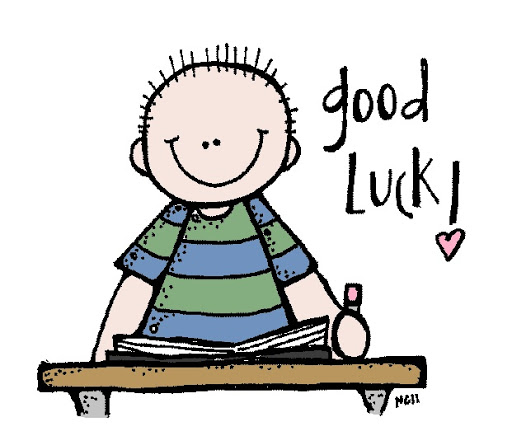 Pripravi si ošiljen svinčnik, geotrikotnik, šestilo in se loti nalog za preverjanje znanja v DZ – stran 99, 100/7., 8., 9. in 10. so na izbiro (težje naloge).Hitro reši in mi čimprej pošlji na znani naslov.